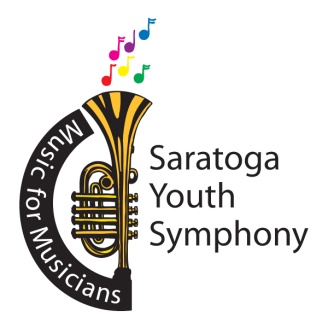                                                                                          Joshua Thompson, Music Director                                                                                                  Sue Nazzaro, Executive Director                                                                                                  Ellen Madison, Marketing DirectorPHOTO RELEASE FORMI hereby grant to the Saratoga Youth Symphony and to its employees, agents, and assigns the right to photograph my dependent and use the photo(s) and or other digital reproduction of him/her or other reproduction of his/her physical likeness for publication processes in all forms including, but not limited to, electronic, print, digital or electronic publishing via the Internet and other media without payment or any other consideration.I understand and agree that these materials will become the property of theSaratoga Youth Symphony (SYS) and will not be returned. Furthermore, I hereby irrevocably authorize Saratoga Youth Symphony to use my dependent’s name and to edit, alter, copy, exhibit, publish or distribute such photo(s) for purposes of publicizing the Saratoga YouthSymphony and its programs or for any other lawful purpose. In addition, I waive the right to inspect or approve the finished product, including written or electronic copy, wherein my dependent’s likeness appears. Additionally, I waive any right to royalties or other compensation arising or related to the use of any such photograph(s).I hereby hold harmless and release and forever discharge Saratoga Youth Symphony from all claims, demands, and causes of action which I, myheirs, representatives, executors, administrators, or any other personsacting on my behalf or on behalf of my estate have or may have by reasonof this authorization._______________________ 	_____________________ 	_____________(Child’s Printed Name) 		(Child’s Instrument) 		(Program Year)I hereby certify that I am the parent or guardian of ___________________,named above, and have the legal authority to execute this release giving myconsent without reservation to the foregoing on behalf of this person. I haveread this release before signing below, and I fully understand the contents,meaning, and impact of this release._________________________		 _________________      _____________(Parent Signature)				(Parent Printed Name)	 (Date)